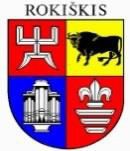 ROKIŠKIO RAJONO SAVIVALDYBĖS TARYBASPRENDIMASDĖL ROKIŠKIO BASEINO TEIKIAMŲ MOKAMŲ PASLAUGŲ KAINŲPATVIRTINIMO2021 m. balandžio 30 d. Nr. TS-Rokiškis	Vadovaudamasi Lietuvos Respublikos vietos savivaldos įstatymo 16 straipsnio 2 dalies 37 punktu, 18 straipsnio 1 dalimi, Rokiškio rajono savivaldybės taryba n u s p r e n d ž i a:	1. Patvirtinti Rokiškio baseino teikiamų mokamų paslaugų kainų sąrašą (pridedama).	2. Pripažinti netekusiu galios Rokiškio rajono savivaldybės tarybos 2020 m. balandžio 24 d. sprendimą Nr. TS-86 „Dėl Rokiškio baseino teikiamų mokamų paslaugų ir įkainių patvirtinimo“.	Sprendimas per vieną mėnesį gali būti skundžiamas Regionų apygardos administraciniam teismui, skundą (prašymą) paduodant bet kuriuose šio teismo rūmuose, Lietuvos Respublikos administracinių bylų teisenos įstatymo nustatyta tvarka.Savivaldybės meras	Ramūnas GodeliauskasVitalijus JocysRokiškio rajono savivaldybės tarybaiROKIŠKIO RAJONO SAVIVALDYBĖS TARYBOS SPRENDIMO PROJEKTO ,,DĖL ROKIŠKIO BASEINO TEIKIAMŲ MOKAMŲ PASLAUGŲ KAINŲ PATVIRTINIMO“ AIŠKINAMASIS RAŠTAS	Parengto sprendimo projekto tikslai ir uždaviniai. Patvirtinti Rokiškio baseino teikiamų mokamų paslaugų kainų sąrašą (pridedama).	Šiuo metu esantis teisinis reglamentavimas. Lietuvos Respublikos vietos savivaldos įstatymas.	Sprendimo esmė. 	Pakeisti Rokiškio rajono savivaldybės tarybos 2020 m. balandžio 24 d sprendimu Nr. TS-86 „Dėl Rokiškio baseino teikiamų mokamų paslaugų ir įkainių patvirtinimo“ patvirtintą priedą, išdėstant jį nauja redakcija dėl naujos paslaugos atsiradimo ir prekių, susijusių su baseino veikla, antkainio padidinimo (V skyriuje „Vandens batutų pramogų paslaugos“nauji įkainiai atsiranda dėl vandenslidžių trasos įrengimo ir III skyriuje „Kitos paslaugos“ keičiame prekių antkainį iki 50 proc. (buvo 25 proc.)).	Galimos pasekmės, priėmus siūlomą tarybos sprendimo projektą:	teigiamos – aiškus teikiamų paslaugų sąrašas ir įkainiai;	neigiamos – nėra. 	Finansavimo šaltiniai ir lėšų poreikis. Papildomų lėšų nereikės.	Suderinamumas su Lietuvos Respublikos galiojančiais teisės norminiais aktais. 	Projektas neprieštarauja galiojantiems teisės aktams.	Antikorupcinis vertinimas. Teisės akte nenumatoma reguliuoti visuomeninių santykių, susijusių su LR korupcijos prevencijos įstatymo 8 straipsnio 1 dalyje numatytais veiksniais, todėl teisės aktas nevertintinas antikorupciniu požiūriu. Rokiškio baseino direktorius 								Vitalijus Jocys